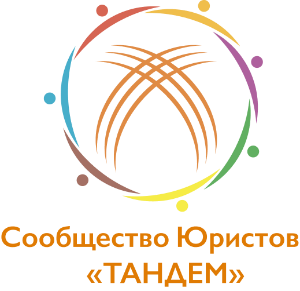 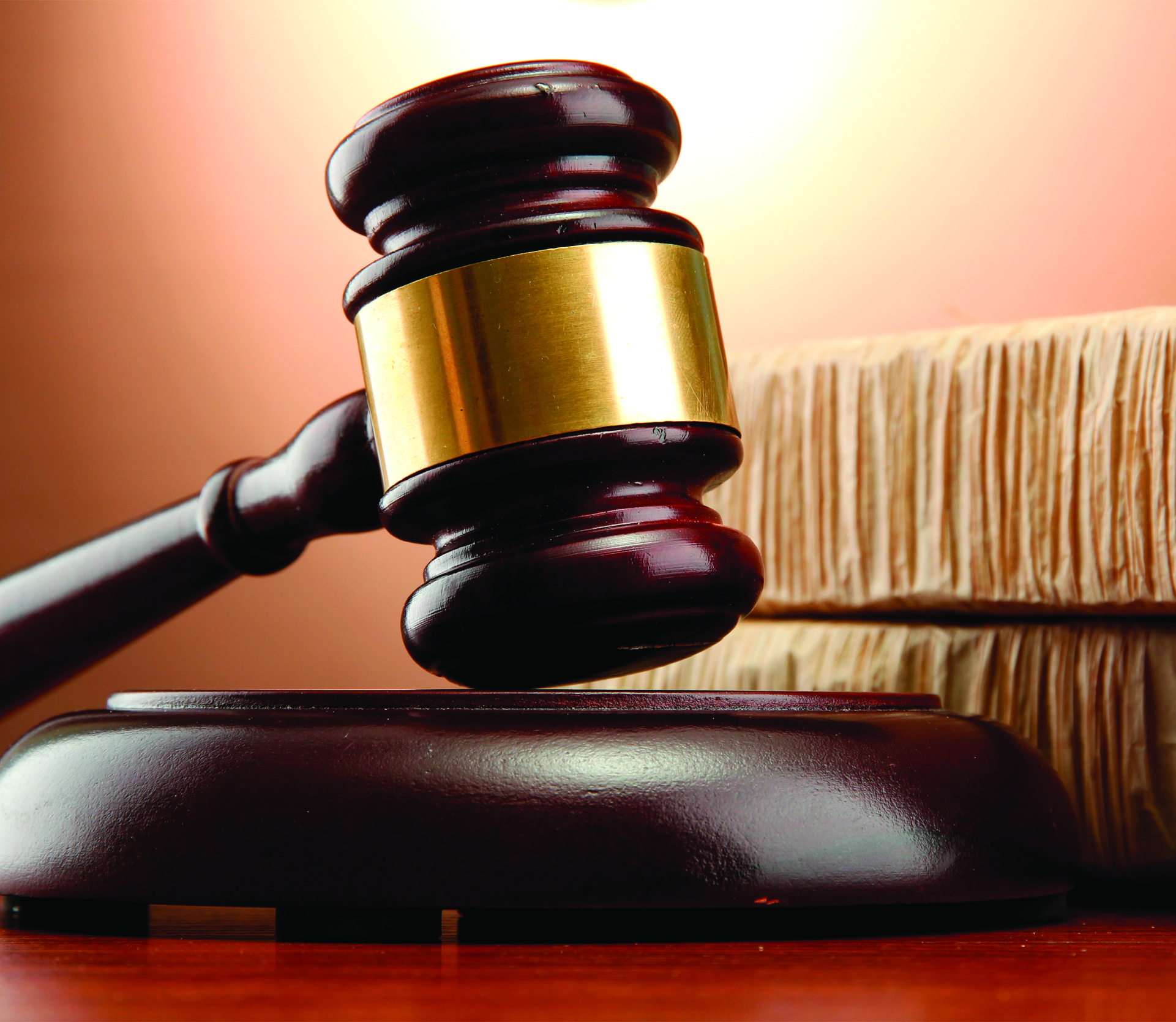 Ранее Сообщество юристов «Тандем» проводило анализ проекта закона «О Кабинете Министров» (www.lawyers.kg) со своими предложениями и рекомендациями, публиковало его в СМИ и на своих ресурсах, также направляло его разработчикам проекта закона. 11 октября текущего года Президент подписал конституционный закон «О Кабинете Министров», в связи с чем нами проведен нижеследующий короткий пост-анализ. Вместе с тем, приносим благодарность разработчикам, за ряд учтенных предложений и дополнений.    Согласно принятому 11 октября 2021 года конституционному Закону «О Кабинете Министров» структура Кабинета Министров включает в себя министерства и государственные комитеты, наглядно структура указаны выше в схеме. Указанный закон является продолжением реализации конституционного референдума от 10 января 2021 года, когда избиратели проголосовали за президентскую форму правления, и 11 апреля 2021 года состоялся референдум, где избиратели проголосовали за новую редакцию Конституции, которая была подписана 5 мая 2021 года. В соответствии со ст. 4 «переходного положения» закона о Конституции, до формирования состава Кабинета Министров в соответствии с новой Конституцией, Указом Президента КР №114 от 05.05.2021г. был временно сформирован его состав, который окончательно сформирован после принятия вышеуказанного конституционного закона «О Кабинете Министров КР».Основными отличиями от ранее действовавшей исполнительной власти (Правительство КР) являются следующие фундаментальные основы. В настоящее время Президент возглавляет и руководит деятельностью исполнительной власти (ранее Президент был главой государства, а Правительство было самостоятельным органом исполнительной власти).  Кроме того, Кабинет Министров является высшим коллегиальным органом исполнительной власти, подчиненным и подотчетным Президенту. Так, как согласно Конституции КР, исполнительную власть в Кыргызской Республике осуществляет и возглавляет Президент, вышеуказанное определение, что Кабинет Министров является высшим коллегиальным органом исполнительной власти, следует тезису - что исполнительную власть в КР осуществляет Кабинет Министров во главе с Президентом и определяет правовой статус Президента в системе исполнительной власти. Также, Председатель Кабинета Министров является должностным лицом исполнительной власти, осуществляющим руководство Кабинетом Министров, определяющим направления его деятельности и организующим его работу. Деятельность Кабинета Министров организуется Председателем Кабинета Министров путем проведения заседаний, консультаций и встреч членов Кабинета Министров, их выступлений и принятия решений. Высшей формой организации деятельности Кабинета Министров является заседание. Заседания Кабинета Министров проводятся по мере необходимости, но не реже одного раза в месяц. Президент председательствует на заседаниях Кабинета Министров. Вышеуказанные нормы также отличают Президента и Кабинет Министров в системе исполнительных органов власти, а также, правовой статус Председателя Кабинета Министров в отличие от ранее действовавшей главы Правительства - Премьер-министра. Структура Кабинета Министров включает в себя министерства и государственные комитеты. Заседания Кабинета Министров могут созываться Председателем Кабинета Министров и проводиться под его председательством. Необходимо отметить, что деятельность Кабинета Министров теперь обеспечивается Администрацией Президента Кыргызской Республики, поскольку его глава является одновремнно и главой Кабинета Министров.Ниже рассмотрена конкретная структура и состав Кабинета Министров, предложенный Президентом и согласованный с Жогорку Кенешом.Согласно конституционному Закону «О Кабинете Министров», Кабинет Министров состоит из Председателя Кабинета Министров, его заместителей, министров и председателей государственных комитетов. Председатель Кабинета Министров является также руководителем Администрации Президента Кыргызской Республики. Состав Кабинета Министров определяется Президентом и назначаются им с согласия Жогорку Кенеша.При этом необходимо отметить, что у Президента, согласно указанному закону есть право преодоления «вето» согласия Жогорку Кенеша на предложенный Президентом состав Кабинета Министров. Так, если Жогорку Кенеш примет решение о повторном отказе в даче согласия на назначение Председателя и других членов Кабинета Министров, то Президент вправе их назначить без согласия Жогорку Кенеша. Кабинет Министров в своей деятельности подотчетен и ответственен перед Президентом за реализацию внутренней и внешней политики государства, определяемой Президентом. У Жогорку Кенеша остается возможность влиять на деятельность Кабинета Министров, через норму о том, что Кабинет Министров ежегодно не позднее 1 мая представляет в Жогорку Кенеш отчет об исполнении республиканского бюджета. Председатель Кабинета Министров или другой член Кабинета Министров может быть освобожден от занимаемой должности в ряде случаев, указанный конституционным Законом «О Кабинете Министров», и одним из которых является признание Жогорку Кенешем отчета Кабинета Министров об исполнении республиканского бюджета неудовлетворительным.Установлены ряд требований и ограничений, для членов Кабинета Министров, руководителей иных органов исполнительной власти. Уголовное дело в отношении члена Кабинета Министров в связи с его профессиональной деятельностью может быть возбуждено только Генеральным прокурором Кыргызской Республики.Член Кабинета Министров имеет право на служебное жилое помещение в случаях и на условиях, установленных Кабинетом Министров. Служебное жилое помещение не подлежит приватизации. Член Кабинета Министров освобождает служебное жилое помещение в месячный срок со дня прекращения полномочий члена Кабинета Министров.